Las formas y el uso de los adjetivos de colorEn un blog cuatro chicos describen su estilo: 1. Lee los textos, compara con los dibujos y escribe el nombre debajo de los chicos.2. Subraya todos los adjetivos de color. Escribe los adjetivos en el lugar correcto de la tabla. Luego analiza y completa la tabla y la regla. La casilla te puede ayudar. Regla:Wie die Adjektive, die du bisher kennst auch, werden die Farbadjektive an das Bezugswort ___________________________________. Je nach Typ gibt es unterschiedliche Bildungen. Eine Besonderheit stellen die Adjektive dar, die ursprünglich von Substantiven kommen, denn ________________________________________________________________________. In der Umgangssprache bilden sie heutzutage aber _______________________________________________________________________________________________________. Zu diesen Adjektiven gehören: _____________________________________________________________________________________________________________________.3. ¡A practicar! a) Los chicos llevan ropa de colores. Mira las imágenes y completa el texto.A Carmen le gustan los colores. Hoy lleva una blusa __________ y una falda __________. Sus zapatos son _____________. Javier lleva pantalones _______________, camiseta __________ y zapatos _______________. A María le gustan su jersey __________________ y su pantalón _____________. Además lleva zapatillas ________________. Roberto viste un pantalón ________________ y un jersey ________________. Y sus zapatos son ________________. Felipe lleva vaqueros _________________ y una camiseta ____________. Sus zapatos también son ___________________. Y a Sofía le encanta su vestido ________________________.b) Lee otra vez los textos del blog, subraya los verbos con que puedes describir la ropa, apúntalos y describe por escrito lo que llevan por lo menos tres de tus compañeros de clase. c) Ve a las estación de autobuses, intercambia tus descripciones con el primer compañero que encuentres, subraya los errores en su texto. Mirad vuestros errores y corregidlos juntos.d) Trabaja con la hoja de trabajo M6b.e) Hago mi maletaSi tenéis más tiempo, jugad con dos compañeros más: ejemplo: 1: Hago mi maleta y pongo un jersey azul. 2: Hago mi maleta y pongo un jersey azul y … 3: Hago mi maleta y pongo un jersey azul, … y …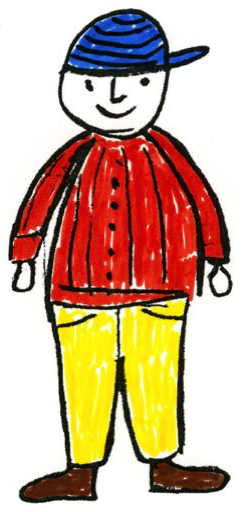 _________________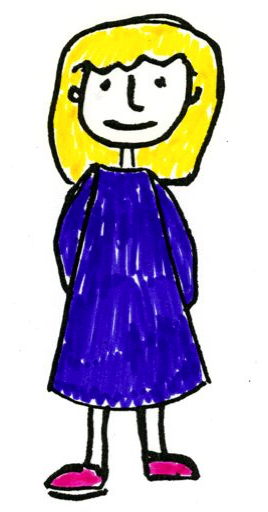 _________________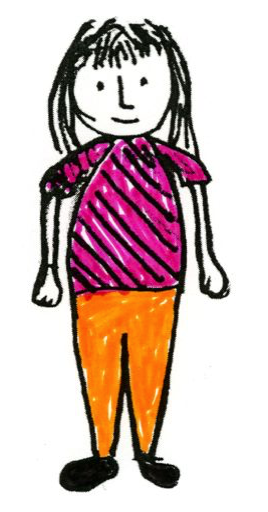 _________________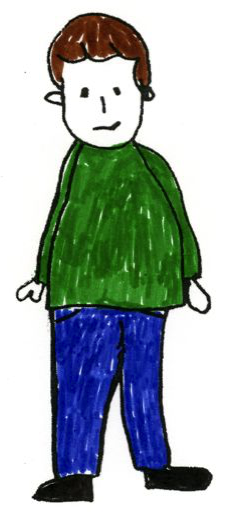 _________________Adjetivos con formas Adjetivos con formas Adjetivos con formas Adjetivos con formas en -o/-a/-os/-asen -e/-esen consonante / consonante + esque vienen de un sustantivo (+s/es)el jerseyla faldalos vaqueroslas camisetas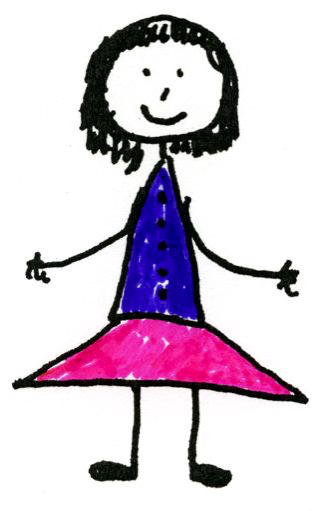 Carmen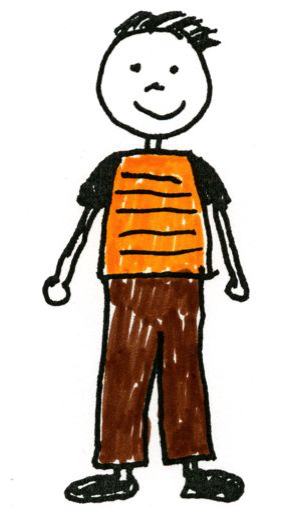 Javier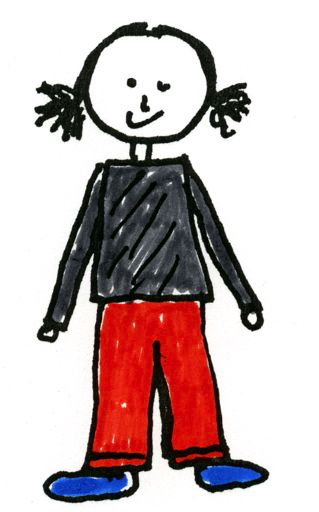 María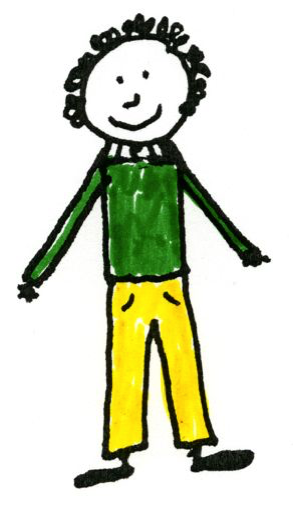 Roberto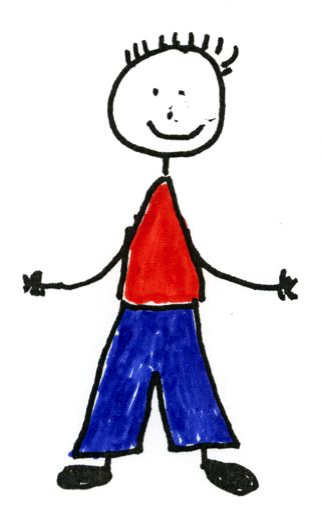 Felipe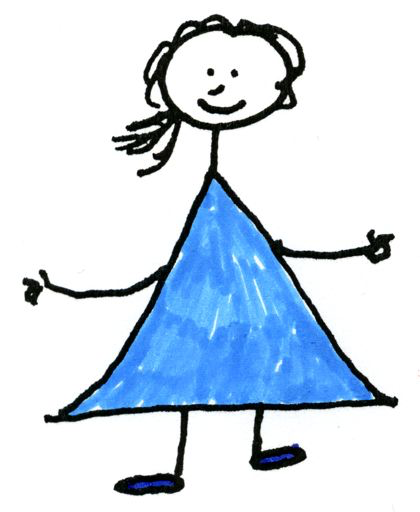 SofíaExpresiones para hablar de ropa____________________________________________________________________________________________________________________________________________________(vestirse: me visto, te vistes, se viste, nos vestimos, os vestís, se visten)